Протокол № 339заседания ПравленияСаморегулируемой организации аудиторовАССОЦИАЦИЯ «СОДРУЖЕСТВО» (СРО ААС)г. Москва 			                             			                          18 декабря 2017 г.Голосовали:Члены Правления СРО ААС:Голенко В.С., Гузов Ю.Н., Желтяков Д.В., Жуков С.П., Задубровская А.В., Кобозева Н.В., Константинова И.Г., Кромин А.Ю., Кузнецов А.П., Лимаренко Д.Н., Майданчик М.И., Малофеева Н.А., Мелентьева В.И., Михайлович Т.Н., Мухарева Е.В., Носова О.А., Овакимян А.Д., Рукин В.В., Рыбенко Г.А., Селезнев А.В., Симакова М.Ю., Старовойтова Е.В., Сюткина М.Г., Филипьев Д.Ю., Чая В.Т., Чепик Н.А., Черкасова Н.В., Шеремет А.Д., Щепотьев А.В.Итого в голосовании на заседании Правления СРО ААС приняло участие 29 из 47 человек, что составляет 62% голосов, кворум для принятия решений имеется.Форма заседания Правления СРО ААС – заочная.Документы, содержащие сведения о голосовании членов Правления СРО ААС, принимались до 18 декабря 2017 года.ПОВЕСТКА ДНЯ:О приеме в члены СРО ААС.О восстановлении членства в СРО ААС.О прекращении членства в СРО ААС.Решили: утвердить повестку дня заседания Правления СРО ААС.Решение принято единогласноПо первому вопросуО приеме в члены СРО ААСРешили:1.1. Принять в члены СРО ААС 42 аудитора;1.2. Принять в члены СРО ААС 1 аудиторскую организацию.Решение принято единогласноПо второму вопросуО восстановлении членства в СРО ААС Решили:2.1. Восстановить членство в СРО ААС в связи с окончанием срока приостановления членства по Предписанию Управления Федерального казначейства по Республике Татарстан № 11-72-09/4606 от 03.08.2017 г. 1 аудиторской организации;2.2. Восстановить членство в СРО ААС в связи с устранением нарушения (несоблюдение требования о численности аудиторов, являющихся работниками аудиторской организации) 3 аудиторских организаций.Решение принято единогласноПо третьему вопросуО прекращении членства в СРО ААСРешили:3.1. Прекратить членство в СРО ААС на основании поданного заявления 6 аудиторов;3.2. Прекратить членство в СРО ААС на основании поданного заявления 1 индивидуального аудитора;3.3. Прекратить членство в СРО ААС на основании поданного заявления 1 аудиторской организации;3.4. Прекратить членство в СРО ААС в качестве меры дисциплинарного воздействия в связи с окончанием срока приостановления членства и неустранением нарушения (несоблюдение требования о численности аудиторов, являющихся работниками аудиторской организации) 5 аудиторских организаций;3.5. Прекратить членство в СРО ААС в качестве меры дисциплинарного воздействия в связи с окончанием срока приостановления членства и неустранением нарушений (несоблюдение требования о прохождении внешнего контроля качества работы; несоблюдение требования о численности аудиторов, являющихся работниками аудиторской организации) 1 аудиторской организации;3.6. Прекратить членство в СРО ААС в качестве меры дисциплинарного воздействия в связи с окончанием срока приостановления членства и неустранением нарушений (несоблюдение требования о численности аудиторов, являющихся работниками аудиторской организации; несоблюдение требования о том, что лицо, являющееся единоличным исполнительным органом организации, должно быть аудитором) 1 аудиторской организации;3.7. Прекратить членство в СРО ААС в качестве меры дисциплинарного воздействия в связи с окончанием срока приостановления членства и неустранением нарушений (несоблюдение требования о численности аудиторов, являющихся работниками аудиторской организации; несоблюдение требования о том, что лицо, являющееся единоличным исполнительным органом организации, должно быть аудитором; несоблюдение требования о доле уставного (складочного) капитала аудиторской организации, принадлежащей аудиторам и (или) аудиторским организациям ) 4 аудиторских организаций.Решение принято единогласноПодсчет голосов проводился секретарем заседания Правления СРО ААС Носовой О.А.Подписи:Председатель Правления СРО ААС ______________________ А.Д. ШереметСекретарь Правления СРО ААС      ______________________ О.А. Носова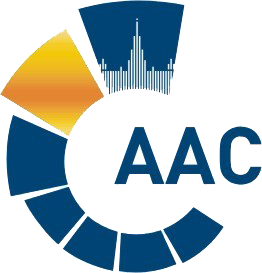 САМОРЕГУЛИРУЕМАЯ ОРГАНИЗАЦИЯ АУДИТОРОВАССОЦИАЦИЯ «СОДРУЖЕСТВО» 
член Международной Федерации Бухгалтеров (IFAC)(ОГРН 1097799010870, ИНН 7729440813, КПП 772901001) 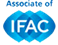 119192, г. Москва, Мичуринский проспект, дом 21, корпус 4. т: +7 (495) 734-22-22, ф: +7 (495) 734-04-22, www.auditor-sro.org, info@auditor-sro.org 